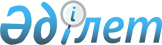 О внесении изменений в приказ Министра транспорта и коммуникаций Республики Казахстан от 7 апреля 2011 года № 201 "Об утверждении Правил ремонта судов"Приказ и.о. Министра по инвестициям и развитию Республики Казахстан от 31 декабря 2015 года № 1299. Зарегистрирован в Министерстве юстиции Республики Казахстан 11 февраля 2016 года № 13044

      В соответствии с пунктом 1 статьи 43-1 Закона Республики Казахстан от 24 марта 1998 года «О нормативных правовых актах» ПРИКАЗЫВАЮ:



      1. Внести в приказ Министра транспорта и коммуникаций Республики Казахстан от 7 апреля 2011 года № 201 «Об утверждении Правил ремонта судов» (зарегистрированный в Реестре государственной регистрации нормативных правовых актов № 6938, опубликованный в газете «Юридическая газета» от 21 июня 2011 г. № 86 (2076) следующие изменения:



      в название вносится изменение на государственном языке, текст на русском языке не меняется;



      в пункт 1 вносится изменение на государственном языке, текст на русском языке не меняется.



      в Правилах ремонта судов, утвержденных указанным приказом:



      в наименование Правил вносится изменение на государственном языке, текст на русском языке не меняется;



      в пункт 1 вносится изменение на государственном языке, текст на русском языке не меняется;



      в пункт 2 вносится изменение на государственном языке, текст на русском языке не меняется;



      в пункт 6 вносится изменение на государственном языке, текст на русском языке не меняется;



      пункт 30 изложить в следующей редакции:

      «30. Судовладелец перед постановкой судна на ремонт приводит судно в состояние, обеспечивающее безопасность проведения сварочных и других огнеопасных работ, в соответствии с требованиями Правил пожарной безопасности, утвержденных постановлением Правительства Республики Казахстан от 9 октября 2014 года № 1077 «Об утверждении Правил пожарной безопасности» (далее – Правила пожарной безопасности).»; 



      в пункт 54 вносится изменение на государственном языке, текст на русском языке не меняется; 



      в пункт 67 вносится изменение на государственном языке, текст на русском языке не меняется;



      в пункт 97 вносится изменение на государственном языке, текст на русском языке не меняется;



      в пункт 101 вносится изменение на государственном языке, текст на русском языке не меняется; 



      в пункт 107 вносится изменение на государственном языке, текст на русском языке не меняется;



      в приложении 1, 2, 3, 4, 5, 6 к указанным Правилам вносятся изменения на государственном языке, текст на русском языке не меняется.



      2. Комитету транспорта Министерства по инвестициям и развитию Республики Казахстан (Асавбаев А.А.) обеспечить:

      1) государственную регистрацию настоящего приказа в Министерстве юстиции Республики Казахстан;

      2) в течении десяти календарных дней после государственной регистрации настоящего приказа в Министерстве юстиции Республики Казахстан направление его копии на официальное опубликование в периодических печатных изданиях и информационно-правовой системе «Әділет», а также в Республиканский центр правовой информации для внесения в эталонный контрольный банк нормативных правовых актов Республики Казахстан;

      3) размещение настоящего приказа на интернет-ресурсе Министерства по инвестициям и развитию Республики Казахстан и на интранет-портале государственных органов;

      4) в течение десяти рабочих дней после государственной регистрации настоящего приказа в Министерстве юстиции Республики Казахстан представление в Юридический департамент Министерства по инвестициям и развитию Республики Казахстан сведений об исполнении мероприятий, предусмотренных подпунктами 1), 2) и 3) пункта 2 настоящего приказа.



      3. Контроль за исполнением настоящего приказа возложить на курирующего вице-министра по инвестициям и развитию Республики Казахстан.



      4. Настоящий приказ вводится в действие по истечении десяти календарных дней после дня его первого официального опубликования.      Исполняющий обязанности 

      Министра по инвестициям и развитию 

      Республики Казахстан                       Ж. Касымбек 
					© 2012. РГП на ПХВ «Институт законодательства и правовой информации Республики Казахстан» Министерства юстиции Республики Казахстан
				